SDH Vydří pořádá v sobotu 18. června 2022 na hřišti DEN DĚTÍZačátek : 13 hodin   Sebou kola, koloběžky, odrážedla   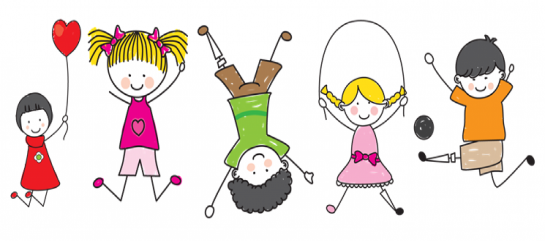 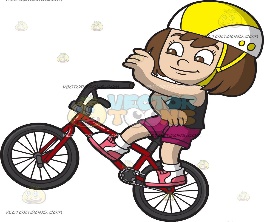 Občerstvení zajištěno.